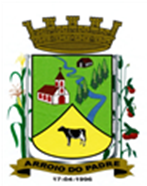 ESTADO DO RIO GRANDE DO SULMUNICÍPIO DE ARROIO DO PADREGABINETE DO PREFEITOA			Mensagem 25/2021Câmara Municipal de VereadoresSenhor PresidenteSenhores VereadoresVenho através desta encaminhar para apreciação desta Casa o projeto de lei 25/2021.	Após cumprimentá-los quero informar-lhes que o projeto de lei 25/2021 objetiva criar nova ação (proj/ativ) na Lei de Diretrizes Orçamentárias para o exercício de 2021, em seu anexo I, referente a aquisição de um veículo VAN para o transporte de pacientes que buscam os serviços de saúde do município e necessitam atendimento em outros centros que são referência em suas áreas na região.	Com o envio ao Poder Legislativo do presente projeto de lei repete-se na verdade o pedido de alteração na legislação orçamentária já realizada no exercício passado. Contudo devido a alguns entraves que decorrentes da pandemia causada pelo novo coronavírus a aquisição não pode ser confirmada conforme prevista.	Neste sentido permanecendo a disposição os recursos financeiros anteriormente disponibilizados, assim como permanece a necessidade de dispor de um veículo em boas condições para transportar pacientes quando necessitarem deslocar-se para atendimentos a que precisam se submeter em outros locais, o Poder Executivo, encaminha nova proposta para aquisição deste veículo.	Junto a alteração da Lei de Diretrizes Orçamentárias propõe também a abertura de Crédito Adicional Especial no orçamento do município de 2021. Constam no próprio projeto de lei, a origem dos recursos financeiros necessários para o suporte da despesa decorrente desta nova ação.Certo da presença do interesse público nesta proposta, aguardo que com brevidade possamos contar com a aprovação deste projeto de lei.Atenciosamente.Arroio do Padre, 02 de fevereiro de 2021_____________________Rui Carlos PeterPrefeito MunicipalAo Sr.Deoclécio Winston LermPresidente da Câmara Municipal de VereadoresArroio do Padre/RSESTADO DO RIO GRANDE DO SULMUNICÍPIO DE ARROIO DO PADREGABINETE DO PREFEITOPROJETO DE LEI Nº 25, DE 02 DE FEVEREIRO DE 2021.Inclui nova Ação na Lei de Diretrizes Orçamentárias de 2021, e autoriza o Município a realizar abertura de Crédito Adicional Especial no Orçamento de 2021.
Art. 1º Fica alterado o "Anexo III - Metas e Prioridades", da Lei Municipal nº 2.178, de 17 de setembro de 2020, que dispõe sobre as Diretrizes Orçamentárias para o exercício de 2021, com a inclusão da seguinte ação: 
Art. 2º Fica autorizado o Município de Arroio do Padre, Poder Executivo, a realizar abertura de Crédito Adicional Especial no Orçamento do Município para o exercício de 2021, no seguinte programa de trabalho e respectivas categorias econômicas e conforme as quantias indicadas:05 – Secretaria de Saúde e Desenvolvimento Social01 – Fundo Municipal da Saúde – Rec. Próprios10 – Saúde301 – Atenção Básica0502 – Atenção à Saúde1.534 - Aquisição de Van4.4.90.52.00.00.00 – Equipamentos e Material Permanente. R$ 97.800,00 (noventa e sete mil e oitocentos reais)Fonte de Recurso: 4002 - Alienação de Bens da Saúde4.4.90.52.00.00.00 – Equipamentos e Material Permanente. R$ 97.200,00 (noventa e sete mil e duzentos reais)Fonte de Recurso: 0040 - ASPSValor total do Crédito Adicional Especial: R$ 195.000,00 (cento e noventa e cinco mil reais)Art. 3º Servirão de cobertura para o Crédito Adicional Especial de que trata o Art. 2° desta Lei, recursos financeiros provenientes do superávit financeiro verificado no exercício de 2020, na Fonte de Recurso: 4002 - Alienação de Bens da Saúde, no valor de R$ 97.800,00 (noventa e sete mil e oitocentos reais), e R$ 97.200,00 (noventa e sete mil e duzentos reais), na Fonte de Recurso: 0001 – Livre.Art. 4º Esta Lei entra em vigor na data de sua publicação.      Arroio do Padre, 02 de fevereiro de 2021.Visto técnico:Loutar PriebSecretário de Administração, Planejamento, Finanças, Gestão e Tributos.                                     Rui Carlos PeterPrefeito MunicipalPROGRAMA:0502 - Atenção à Saúde0502 - Atenção à Saúde0502 - Atenção à Saúde0502 - Atenção à SaúdeOBJETIVO:Garantir ações de atenção à saúde da população, direcionadas à criança e ao adolescente, à mulher, ao adulto e ao idoso; Manter o atendimento da população através do programa estratégia saúde da família; Desenvolver projetos e implementar atividades na área de promoção, proteção, controle, acompanhamento e recuperação da saúde; Priorizar a saúde da população em situação de maior vulnerabilidade.Garantir ações de atenção à saúde da população, direcionadas à criança e ao adolescente, à mulher, ao adulto e ao idoso; Manter o atendimento da população através do programa estratégia saúde da família; Desenvolver projetos e implementar atividades na área de promoção, proteção, controle, acompanhamento e recuperação da saúde; Priorizar a saúde da população em situação de maior vulnerabilidade.Garantir ações de atenção à saúde da população, direcionadas à criança e ao adolescente, à mulher, ao adulto e ao idoso; Manter o atendimento da população através do programa estratégia saúde da família; Desenvolver projetos e implementar atividades na área de promoção, proteção, controle, acompanhamento e recuperação da saúde; Priorizar a saúde da população em situação de maior vulnerabilidade.Garantir ações de atenção à saúde da população, direcionadas à criança e ao adolescente, à mulher, ao adulto e ao idoso; Manter o atendimento da população através do programa estratégia saúde da família; Desenvolver projetos e implementar atividades na área de promoção, proteção, controle, acompanhamento e recuperação da saúde; Priorizar a saúde da população em situação de maior vulnerabilidade.TIPO (*)AçãoUnidade de MedidaTIPO (*)Unidade de Medida2021TIPO (*)ProdutoUnidade de MedidaP1.534 - Aquisição de VanUnid.Meta Física1PVeículo AdquiridoUnid.ValorR$ 195.000(*)  Tipo:  P – Projeto    A - Atividade    OE – Operação Especial      NO – Não-orçamentária  (*)  Tipo:  P – Projeto    A - Atividade    OE – Operação Especial      NO – Não-orçamentária  (*)  Tipo:  P – Projeto    A - Atividade    OE – Operação Especial      NO – Não-orçamentária  (*)  Tipo:  P – Projeto    A - Atividade    OE – Operação Especial      NO – Não-orçamentária  (*)  Tipo:  P – Projeto    A - Atividade    OE – Operação Especial      NO – Não-orçamentária  